Goalball UK Region B Intermediate League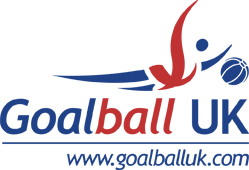 Birmingham Intermediate Tournament - 17th September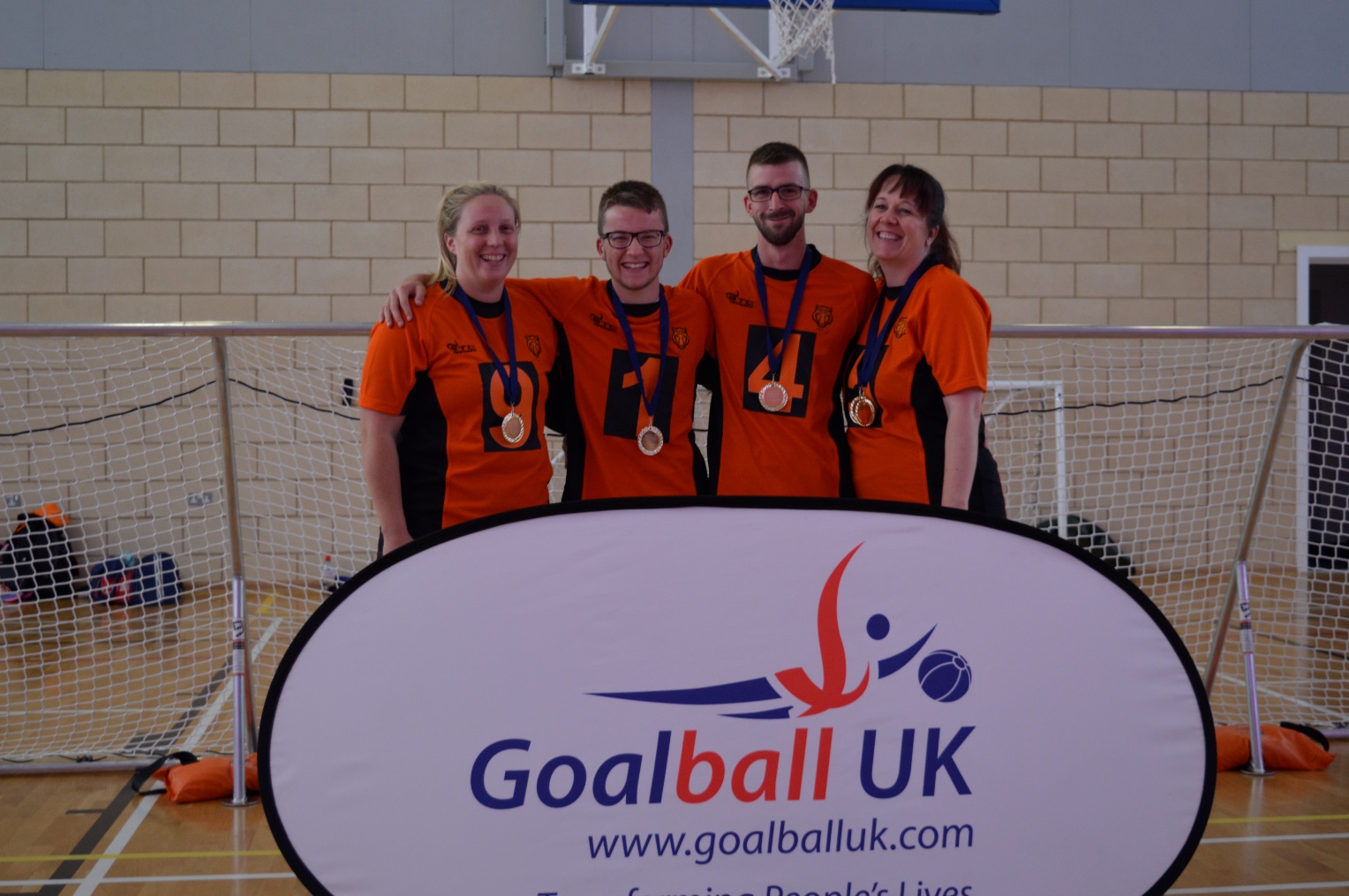 PositionTeamPoints1stFen Tigers102ndNew College Worcester83rdCambridge Dons64thWinchester Knights45thWinchester Kings16thCroysutt Warriors1TimeTeam AVSTeam BGame 1  Croysutt Warriors3-6New College Worcester Game 2Winchester Kings5-8Fen TigersGame 3 Winchester Knights7-3Cambridge DonsGame 4 New College Worcester 5-4Winchester KingsGame 5Croysutt Warriors2-10Cambridge DonsGame 6Fen Tigers8-2Winchester KnightsGame 7 Winchester Kings6-4Croysutt WarriorsGame 8Cambridge Dons4-10Fen TigersGame 9New College Worcester 7-4Winchester KnightsGame 10Croysutt Warriors2-4Fen TigersGame 11Cambridge Dons5-4New College Worcester Game 12Winchester Kings4-7Winchester KnightsGame 13Fen Tigers4-4New College Worcester Game 14Winchester Knights7-6Croysutt WarriorsGame 15Cambridge Dons6-4Winchester Kings